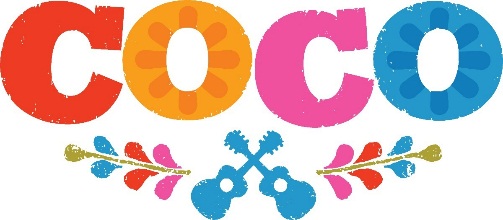 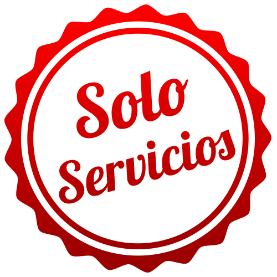 LA RUTA DE COCOSOLO SERVICIOS08 DÍAS / 07 NOCHES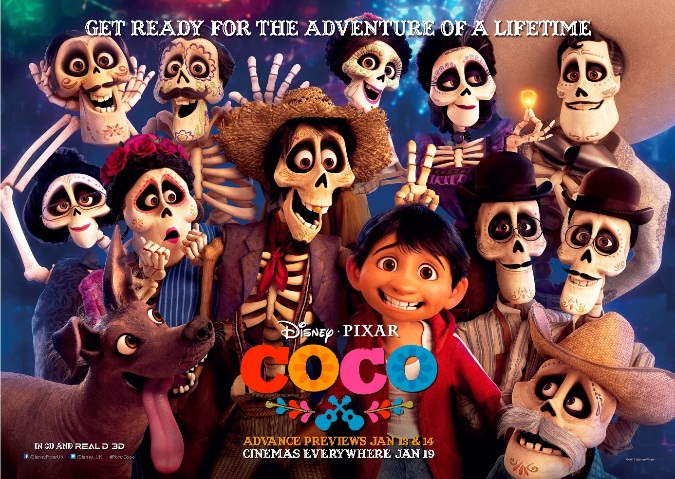 Programa incluye:Traslado Aeropuerto – Hotel – Aeropuerto en Ciudad de México.03 Noches de alojamiento en la Ciudad de México02 Noches de alojamiento en Pátzcuaro01 Noche de alojamiento en Aguascalientes01 Noche de alojamiento en Guanajuato.Desayuno Diario.Transportación terrestre MEX–PATZ–AGS–GTO–MEX.Visita a Parangaricutiro y Paracho.Visita a León y Tour de Ciudad por GTO.Visita a Cementerio de Dolores Hidalgo.Guía Profesional durante todo el circuito.PRECIO POR PERSONA EN DOLARES AMERICANOTAS IMPORTANTES:Referente al paquete:Para viajar según vigencia de cada hotel (Ver Cuadro) Salida hacia Pátzcuaro Los Domingos: MAR24 – 21ABR – 19MAY – 16JUN – 28JUL – 25AGO – 22SEP – 24NOV – 15DIC.Salidas: hacia Pátzcuaro en domingo, el pasajero debe llegar por lo menos 2 días antes a la Ciudad de MéxicoSuplemento Feria de San Marcos (01ABR – 31MAY) $ 185Hoteles en Ruta serán confirmados de acuerdo a disponibilidad.Pasajeros debe llegar mínimo dos noches antes a la cuidad de México.Niño considerado hasta los 11 años.Tarifas sujetas a cambios sin previo avisoPara vuelos de madrugada aplica suplemento ConsultarTarifas válidas para pasajeros de turismo , no validad para grupos, incentivos ni corporativosLas cortesías, no son reembolsables y sujetas a modificación sin aviso previo.Tarifas no aplican para eventos importantes de la ciudad, congresos, fines de semana largo, Carnavales , Semana Santa ni feriadosTarifa no reembolsable, no endosable e intransferible.Las habitaciones triples en México, constan únicamente de dos camas matrimoniales. Esto implica que dos personas deben compartir la cama.Para futuras reservas desde el 01 de Mayo del 2019 habrá un suplemento de $ 28 (dólares americanos) por persona en los Circuitos y programas que visiten Uxmal y Chichénitza, esto debido a que el estado de Yucatán ha aumentado los costos de las entradas a los sitios arqueológicos y otros atractivos turísticos.ITINERARIODIA 1   (VIE)     PAIS de ORIGEN / CIUDAD de MEXICO¡Bienvenidos a México! Recepción en el aeropuerto internacional de la Ciudad de México “Benito Juárez” traslado al hotel de su elección y alojamiento.DIA 2 (SAB)     CIUDAD de MEXICO (BASÍLICA DE GUADALUPE Y PIRÁMIDES DE TEOTIHUACÁN)Desayuno. Iniciaremos nuestro recorrido visitando la Plaza de las tres culturas, donde se mezclan el pasado y el presente, de allí continuaremos a la impresionante zona arqueológica de Teotihuacán, donde visitaremos las monumentales Pirámides del Sol y La Luna, el templo del Quetzalpapalotl, la ciudadela y la avenida de los muertos. También visitaremos un centro artesanal. Al regreso a la ciudad visitaremos la Basílica de Nuestra Señora de Guadalupe, Patrona de América. Seguimos con tour panorámico del Centro Histórico, Patrimonio de la Humanidad declarado por la Unesco, el Palacio Nacional,  el  Zócalo, Templo Mayor Azteca, la Catedral Metropolitana, el paseo de la Reforma, el Bosque de Chapultepec, las zonas residenciales más glamorosas de la ciudad y la Zona Rosa.  Alojamiento.DIA 3 (DOM)     CIUDAD de MEXICO – MORELIA – SANTA FE DE LA LAGUNA - PATZCUARODesayuno. A la hora acordada, dejaremos la Ciudad de México para sumergirnos en la magia que nos aguarda en el estado de Michoacán. Nuestra primera visita será a Morelia considerada como una de las más bellas de la época colonial donde podremos admirar su monumental catedral, el Palacio de gobierno, la plaza de los mártires y el típico mercado de los dulces, así como su famoso acueducto y la capilla de Guadalupe. Seguiremos rumbo al Pueblo Santa Fe de la Laguna, donde podremos observar en la ciudad el gran parecido al pueblo ficticio de Santa Cecilia, ya que fue en este lugar donde se basaron para diseñar el pueblo de Miguel Rivera. Visitaremos la Isla de Janitzio. Una leyenda Purépecha dice que al morir las almas vuelan como mariposas monarcas sobre un lago encantado hasta la Isla de Janitzio y solo se necesita abrir el corazón para que al atravesar en lancha el lago se puedan ver las almas dibujarse entre las aguas del lago de Pátzcuaro.  Regreso a hotel. Alojamiento en Pátzcuaro o en Morelia (Sujeto a disponibilidad). DIA 4 (LUN)     TALLER DE PAPEL PICADO + PARANGARICUTIRO + PARACHO Desayuno. Comenzaremos nuestro día conociendo uno de los oficios más antiguos de México, la labor del Papel Picado. Asistiremos a un Taller Artesanal para aprender sobre la historia y proceso de elaboración de este utensilio que nos permite plasmar todo tipo de figuras, tendremos la oportunidad de hacer nuestro propio papel picado, tal como aparece al inicio de la película y así llevar a casa un recuerdo de México.  Nuestro primer punto a visitar será Parangaricutiro, donde conoceremos la ciudad que fue sumergida en lava en la erupción del volcán Paricutín, ahí se alza “altanera, preciosa y orgullosa” la iglesia en ruinas, la cual fue inspiración para la iglesia de “Santa Cecilia” el pueblo donde vivía nuestra querida Familia Rivera.  El siguiente punto a visitar será Paracho, ahí podremos tomarnos una foto con la Guitarra Monumental, escultura que fue creada como una réplica de la guitarra de Ernesto de la Cruz. Paracho resguarda en sus tierras infinidad de  familias dedicadas a la “laudería”, arte que se encarga de la construcción de instrumentos de cuerda. Visitaremos un taller laudero para conocer esta labor y saber de dónde viene la guitarra que oyes llorar. Alojamiento en Pátzcuaro o en Morelia (Sujeto a disponibilidad). DIA 5 (MAR)     PATZCUARO - AGUASCALIENTESDesayuno. Dejaremos atrás las tierras michoacanas para sumergirnos en el centro del país: Aguascalientes, donde podremos encontrar en su museo el arte que nos regaló José Guadalupe Posada: La Catrina, estas calaveras con infinidad de atuendos nos harán sentir como el pequeño Miguel rodeado de esqueletos durante sus aventuras por el Reino de los Muertos.  Visitaremos: Palacio de gobierno, catedral, exedra, plaza patria, teatro Morelos, Av. Carranza, jardín y templo de San Marcos, andador J. Pani, monumento al encierro y expo plaza. A bordo de unidad: Jardín y templo del encino, templo de San Antonio, museo Aguascalientes, castillo Douglas, glorieta de los insurgentes y templo de la puri, Av. Alameda y Plaza de las 3 centurias Alojamiento.DIA 6 (MIE)     AGUASCALIENTES – LEON Y GUANAJUATODesayuno. Continuaremos hacia el Bajío, a la Ciudad de León, la ciudad de la Piel y el Calzado, ahí podremos conocer el trabajo de las familias zapateras, oficio que han llevado de generación en generación a lo largo del tiempo, tal como el taller de la Familia Rivera. Pasaremos a Guanajuato, capital del estado, pasearemos por sus callejones e históricas calles para sentirnos en el Reino de los Muertos donde habitan los antepasados de Miguel Rivera.  Llegaremos a la Plaza del Ropero donde encontraremos la estatua de Jorge Negrete, cantante mexicano que fue inspiración para Ernesto de la Cruz y figura que dio pie al Monumento a Ernesto de la Cruz en el centro de Santa Cecilia. AlojamientoDIA 7 (JUE)     GUANAJUATO – DOLORES HIDALGO – SAN MIGUEL DE ALLENDE - MEXICODesayuno. Visitaremos este “pueblo adorado” que fue Cuna de la Independencia Mexicana y donde descansan los restos de José Alfredo Jiménez, cantante mexicano que fue una de las inspiraciones para Ernesto de la Cruz, su mausoleo representa un ondulante sarape multicolor con un sombrero, sin duda uno de los más hermosos que encontraremos en nuestro país, nos hará sentir en Un Mundo Raro. Visita a San Miguel de Allende, gran ciudad Histórica llena de arquitectura civil y religiosa de la época colonial; sede también del instituto allende, su templo gótico, único en México, así como pasearemos a lo largo de sus calles, callejones y sus muy variadas tiendas. Continuamos el regreso al Latido de mi Corazón, CIUDAD de MÉXICO. Alojamiento.DIA 8 (VIE)     CIUDAD DE MÉXICODesayuno. Nuestra aventura ha llegado a su fin. La vida es temporal, pero las familias son eternas. Es tiempo de tomar nuestro vuelo a casa y regresar con una sonrisa en el rostro. FIN DE NUESTROS SERVICIOS.GENERALES:Tarifas 10% comisionables (descontando impuestos). $5 dólares de incentivo por pax. Tarifas NO son válidas para: Semana Santa, Fiestas Patrias, Navidad, Año Nuevo, grupos, fines de semana largos, días festivos en Perú y en destino, ferias, congresos y Blackouts.Tarifas solo aplican para peruanos y residentes en el Perú. En caso no se cumplan el requisito, se podrá negar el embarque o se cobrara al pasajero un nuevo boleto de ida y vuelta con tarifa publicada y en la clase disponible el día del vuelo.No reembolsable, no endosable, ni transferible. No se permite cambios. Precios sujetos a variación sin previo aviso, tarifas pueden caducar en cualquier momento, inclusive en este instante por regulaciones del operador o línea aérea. Sujetas a modificación y disponibilidad al momento de efectuar la reserva. Consultar antes de solicitar reserva.Los Pasajeros que no se presenten en recepción en el horario marcado (Traslados o Tours), la empresa entenderá que han desistido del mismo. No correspondiendo reintegro alguno, ni reclamos posteriores.Servicios de este programa son en Regular, por lo que se realizan en horario diurno, para servicios en horarios nocturnos deberán aplicar suplemento o privado. Consultar.Las habitaciones triples o cuádruples solo cuentan con dos camas. Habitaciones doble twin (dos camas) o doble matrimonial, estarán sujetas a disponibilidad hasta el momento de su check in en el Hotel. El pasajero se hace responsable de portar toda la documentación solicitada (vouchers, boletos, visas, pasaporte, permisos notariales, vacunas, etc.), no haciéndonos responsable por las acciones de seguridad y control de aeropuerto, por lo que se solicita presentarse con la documentación necesaria al momento del embarque, salida del aeropuerto y en destino. Es indispensable contar con el pasaporte vigente con un mínimo de 6 meses posterior a la fecha de retorno.Todos los niños o jóvenes menores de 18 años deberán presentar documento de identificación mismo que estén con ambos padres. Caso estén viajando solamente con uno de los padres la autorización deberá ser con permiso notarial juramentado.Impuestos & Tasas Gubernamentales deberán ser pagados en destino por el pasajero.Domireps no se hace responsable por los tours o servicios adquiridos a través de un tercero inherente a nuestra empresa, tampoco haciéndose responsable en caso de desastres naturales, paros u otro suceso ajeno a los correspondientes del servicio adquirido. El usuario no puede atribuirle responsabilidad por causas que estén fuera de su alcance. En tal sentido, no resulta responsable del perjuicio o retraso por circunstancia ajenas a su control (sean causas fortuitas, fuerza mayor, pérdida, accidentes o desastres naturales, además de la imprudencia o responsabilidad del propio pasajero). Tipo de cambio s/.3.50 soles.Tarifas, queues e impuestos aéreos sujetos a variación y regulación de la propia línea aérea hasta la emisión de los boletos. Precios y taxes actualizados al día 15 de Marzo del 2019.HOTELESMONDobleTripleChldHOTELESMONDobleTripleChldTURISTAUSD705660430PRIMERAUSD1025960455SUPERIORUSD1100985455